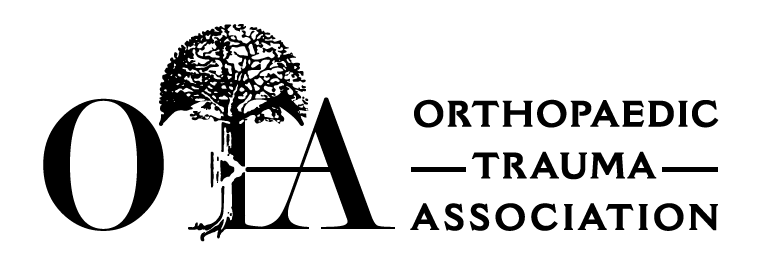 2024 Resident Comprehensive Fracture CourseLoews Chicago O’Hare Hotel– Chicago IL March 21-23, 2024Daily ScheduleChairs:  Jennifer Bruggers, MD	Matthew Rudloff, MDWednesday, March 203:00pm-5:00pm		Badge Pickup Thursday, March 216:45am-7:15am		Continental Breakfast7:15am-10:30am	Modules in Session (Break – 8:15-9:15*)10:30am-10:35am	Travel Time10:35am-2:35pm	Modules in Session (Lunch – 12:00-1:00*)2:35pm -2:40pm	Travel Time2:40pm-6:00pm		Modules in Session (Break – 3:30-4:30*)			6:00pm			Adjourn for the day6:00pm-7:00pm		Resident Reception – Join us for cocktails and hors d’oeuvres *15 minutes break at time of module leader choosing during the noted time framesFriday, March 226:45am-7:15am		Continental Breakfast7:15am-10:30am	Modules in Session (Break – 8:15-9:15*)10:30am-10:35am	Travel Time10:35am-2:35pm	Modules in Session (Lunch – 12:00-1:00*)2:35pm -2:40pm	Travel Time2:40pm-6:00pm		Modules in Session (Break – 3:30-4:30*)			6:00pm			Adjourn for the day*15 minutes break at time of module leader choosing during the noted time framesSaturday, March 236:45am-7:15am		Continental Breakfast7:15am-10:30am 	Modules in Session (Break – 8:15-9:15*)10:30am-10:35am	Travel Time10:35am-2:35pm	Modules in Session (Lunch – 12:00-1:00*)			2:35pm			Adjourn for the day*15 minutes break at time of module leader choosing during the noted time framesEach resident will rotate through all eight modules. Rotation will be pre-determined based on PGY level.Foot and AnkleUpper ExtremityPelvis/Acetabular/PolytraumaArticularDiaphysealPediatricsGeriatricsSpine